КОМИТЕТ ФИНАНСОВ ВОЛГОГРАДСКОЙ ОБЛАСТИПРИКАЗот 15 августа 2022 г. N 222О ПРОВЕДЕНИИ КОНКУРСА ПРОЕКТОВ МЕСТНЫХ ИНИЦИАТИВ В РАМКАХОРГАНИЗАЦИИ КАМПУСА "ШКОЛА ДЕТСКОГО ИНИЦИАТИВНОГОБЮДЖЕТИРОВАНИЯ"В соответствии с постановлением Администрации Волгоградской области от 23 января 2017 г. N 10-п "Об утверждении государственной программы Волгоградской области "Управление государственными финансами Волгоградской области" приказываю:1. Провести конкурс проектов местных инициатив в рамках организации кампуса "Школа детского инициативного бюджетирования".2. Утвердить прилагаемое Положение о конкурсе проектов местных инициатив в рамках организации кампуса "Школа детского инициативного бюджетирования".3. Образовать конкурсную комиссию по проведению конкурса проектов местных инициатив в рамках организации кампуса "Школа детского инициативного бюджетирования" и утвердить ее состав согласно приложению.4. Контроль за исполнением настоящего приказа возложить на заместителя председателя комитета финансов Волгоградской области - начальника управления бюджетной политики в отраслях экономики и межбюджетных отношений Д.Ю. Завьялова.5. Настоящий приказ вступает в силу со дня его подписания.Первый заместитель ГубернатораВолгоградской области -председатель комитета финансовВолгоградской областиА.В.ДОРЖДЕЕВУтвержденоприказомкомитета финансовВолгоградской областиот 15.08.2022 N 222ПОЛОЖЕНИЕО КОНКУРСЕ ПРОЕКТОВ МЕСТНЫХ ИНИЦИАТИВ В РАМКАХ ОРГАНИЗАЦИИКАМПУСА "ШКОЛА ДЕТСКОГО ИНИЦИАТИВНОГО БЮДЖЕТИРОВАНИЯ"1. Общие положения1.1. Настоящее Положение устанавливает порядок проведения конкурса проектов местных инициатив в рамках организации кампуса "Школа детского инициативного бюджетирования" (далее - конкурс), определяет требования к составу сведений, которые должны содержать инициативные проекты, порядок рассмотрения инициативных проектов, в том числе основания для отказа в их участии в конкурсе, порядок и критерии конкурсного отбора таких инициативных проектов.1.2. В настоящем Положении под инициативным проектом (далее - проект местных инициатив) понимается документально сформированный в соответствии с требованиями настоящего Положения проект, предусматривающий реализацию мероприятий, имеющих приоритетное значение для жителей муниципального образования Волгоградской области или его части, по решению вопросов местного значения в сфере организации предоставления общедоступного и бесплатного начального общего, основного общего, среднего общего образования в муниципальных образовательных организациях, направленный уполномоченным органом муниципального образования для участия в конкурсе и соответствующий требованиям, установленным пунктом 1.6 настоящего Положения.Для целей настоящего Положения используются следующие понятия:Инфраструктура общеобразовательной организации - совокупность составных элементов общего устройства образовательной организации, носящих подчиненный, вспомогательный характер и обеспечивающих развитие воспитательного, творческого и оздоровительного потенциала обучающихся, к которым относятся:библиотеки;театры;музеи;живые уголки;зоны отдыха;столовые (за исключением пищеблоков);балетные, художественные и музыкальные классы;лингофонные кабинеты;мастерские и кабинеты технологии;спортивно-оздоровительный комплексы и оснащение спортивных команд;радио- и киностудии, редакции периодических изданий общеобразовательной организации;естественно-научные лаборатории;организация хранения личных вещей.Участники конкурса - лица, указанные в пункте 1.6 настоящего Положения.1.3. Целью конкурса является вовлечение жителей Волгоградской области в бюджетный процесс (инициативное бюджетирование).1.4. Задачами конкурса является:- развитие инфраструктуры муниципальных общеобразовательных организаций Волгоградской области;- повышение уровня осведомленности детей и молодежи о реализации практики инициативного бюджетирования;- стимулирование интереса у детей и молодежи к практике инициативного бюджетирования;- освоение технологии инициативного бюджетирования;- формирование положительного опыта взаимодействия с органами государственной власти, органами местного самоуправления;- развитие бюджетной грамотности.1.5. Право на участие в конкурсе имеют команды, состоящие из 6 человек, из которых 5 человек - лица, осваивающие образовательные программы основного общего или среднего общего образования в образовательных организациях, расположенных на территории Волгоградской области, в возрасте от 12 лет и старше, и 1 - руководитель команды (далее - участники).Руководителем команды может быть педагогический работник соответствующей образовательной организации, расположенной на территории Волгоградской области, в которой проходят обучение участники конкурса (далее - образовательная организация).Количество команд, формируемых от одного муниципального района (городского округа), не должно превышать:для муниципальных районов и городских округов Камышин, Михайловка, Урюпинск, Фролово - по 1 команде;для городского округа город Волжский - 3 команды;для городского округа город Волгоград - по 1 команде от каждого района города.1.6. Проект местных инициатив должен быть направлен на развитие общеобразовательной организации и ее инфраструктуры и соответствовать следующим требованиям:а) завершение реализации проекта местных инициатив в срок до 01 декабря 2023 г.;б) передача общеобразовательной организации созданного (приобретенного) в результате реализации проекта местных инициатив имущества;в) реализация проекта местных инициатив в отношении не более одной общеобразовательной организации;г) софинансирование проекта местных инициатив муниципальным образованием Волгоградской области в объеме не менее 10 процентов от областной доли финансирования;д) предельный объем финансового обеспечения проекта местных инициатив за счет средств областного бюджета не должен превышать 300 тыс. рублей.Проект местных инициатив не может быть направлен на:ремонт (капитальный ремонт) здания общеобразовательной организации (за исключением общеобразовательных организаций с численностью обучающихся менее 100 человек);содержание персонала общеобразовательной организации;содержание и финансирование текущей деятельности общеобразовательной организации;организацию и проведение праздников или иных массовых мероприятий;приобретение легковых автомобилей;изготовление проектно-сметной документации, технических паспортов объектов;на реализацию проектов, софинансирование которых осуществляется с привлечением в том числе межбюджетных трансфертов, предоставляемых из иных бюджетов бюджетной системы Российской Федерации;компенсацию ранее произведенных расходов.1.7. Требования к составу сведений, которые должны содержать проекты местных инициатив, выдвигаемые для участия в конкурсе, устанавливаются приложением 1 к настоящему Положению (далее - паспорт проекта местных инициатив).2. Организация проведения конкурса2.1. Организацию и проведение конкурса осуществляет комитет финансов Волгоградской области (далее - комитет финансов).2.2. Комитет финансов:а) устанавливает сроки проведения конкурса;б) утверждает требования к составу сведений, которые должны содержать проекты местных инициатив, порядок рассмотрения проектов местных инициатив, основания для отказа в их участии в конкурсе, порядок и критерии конкурсного отбора проектов местных инициатив;в) публикует на официальном сайте комитета финансов в составе портала Губернатора и Администрации Волгоградской области в информационно-телекоммуникационной сети Интернет (далее - сайт) извещение о проведении конкурса, в котором содержится информация о месте, сроках и порядке представления проектов местных инициатив;г) информирует участников конкурса о результатах конкурсного отбора;д) обеспечивает работу конкурсной комиссии по проведению конкурса (далее - конкурсная комиссия).2.3. Допуск участников к конкурсу осуществляет конкурсная комиссия, которая создается приказом комитета финансов.2.3.1. Конкурсную комиссию возглавляет председатель конкурсной комиссии, который проводит заседания конкурсной комиссии. В отсутствие председателя конкурсной комиссии его обязанности исполняет заместитель председателя конкурсной комиссии.2.3.2. Заседание конкурсной комиссии считается правомочным, если на нем присутствует не менее половины от общего числа членов конкурсной комиссии.2.3.3. Решение конкурсной комиссии принимается открытым голосованием простым большинством голосов от числа присутствующих на заседании членов конкурсной комиссии. Каждый член конкурсной комиссии имеет один голос. Члены конкурсной комиссии не вправе передавать право голоса другим лицам. В случае равенства голосов решающим является голос председательствующего на заседании конкурсной комиссии.2.3.4. Решение конкурсной комиссии оформляется протоколом, который подписывается председательствующим на заседании конкурсной комиссии, членами и секретарем конкурсной комиссии. В протоколе заседания конкурсной комиссии указывается особое мнение членов конкурсной комиссии (при его наличии).Протокол заседания конкурсной комиссии не позднее трех рабочих дней со дня проведения заседания конкурсной комиссии размещается комитетом финансов на сайте.2.4. По решению комитета финансов к проведению конкурса на основании соглашений о взаимодействии по проведению конкурса могут быть привлечены иные организации (далее соответственно - соглашение о взаимодействии, соорганизаторы).Соглашение о взаимодействии заключается исключительно в соответствии с целями и задачами, определенными настоящим Положением, и не может содержать положений, устанавливающих обязательства сторон, не связанные с проведением конкурса.Соорганизаторы могут учреждать дополнительные призы для поощрения отличившихся участников конкурса в порядке, определенном соглашением о взаимодействии.3. Порядок рассмотрения проектов местных инициатив,основания для отказа в их участии в конкурсе, порядоки критерии конкурсного отбора проектов местных инициатив3.1. Уполномоченный орган муниципального образования Волгоградской области в период с 17 августа 2022 г. по 26 августа 2022 г. представляет в комитет финансов документы, указанные в пункте 3.2 настоящего Порядка (далее - документы).Для участия в конкурсе документы направляются на адрес электронной почты konkyrs_2021@volgafin.ru.Документы, представленные после 26 августа 2022 года, не принимаются и к участию в конкурсе не допускаются.3.2. Участники конкурса представляют следующие документы:1) скан-копию заявки на участие в конкурсе по форме согласно приложению 2 к настоящему Положению, подписанную главой муниципального образования (главой администрации муниципального образования) Волгоградской области либо должностным лицом, исполняющим его обязанности;2) паспорт проекта местных инициатив, соответствующий требованиям, установленным приложением 1 к настоящему Положению;3) скан-копию гарантийного письма муниципального района (городского округа) Волгоградской области, подтверждающего обязательство по обеспечению софинансирования проекта-победителя в объеме не менее 10 процентов от областной доли финансирования;4) скан-копию гарантийного письма организаций, осуществляющих деятельность на территории муниципального района (городского округа) Волгоградской области, о готовности софинансировать расходы по реализации проекта местных инициатив (при наличии);5) скан-копию протокола собрания инициативной группы общеобразовательной организации численностью не менее десяти граждан, достигших шестнадцатилетнего возраста и проживающих на территории соответствующего муниципального образования, о направлении проекта местных инициатив, на конкурс.3.3. Количество проектов местных инициатив, представляемых от одной команды, - 1.3.4. Ответственность за достоверность представляемых сведений, содержащихся в конкурсной документации, несет лицо, подписавшее заявку на участие в конкурсе.3.5. Участник конкурса не позднее 05 сентября 2022 г. имеет право отозвать документы, сообщив в комитет финансов в письменном виде об отказе в участии в конкурсе.3.6. Участники конкурса - физические лица дают согласие в письменной форме на обработку своих персональных данных по прилагаемой к заявке на участие в конкурсе форме.3.7. Конкурсная комиссия в срок до 31 августа 2022 г. осуществляет проверку представленных документов на предмет их комплектности и соответствия требованиям, установленным пунктами 1.2, 1.5, 1.6, 3.1 - 3.3 настоящего Положения.3.8. В ходе рассмотрения заявок конкурсной комиссией у участников конкурса могут быть запрошены необходимые разъяснения по представленным в составе заявки с конкурсной работой документам.Отказ участников конкурса от дачи разъяснений не является препятствием для дальнейшего рассмотрения заявок с конкурсными работами и участия в конкурсе.3.9. По результатам рассмотрения документов конкурсная комиссия не позднее 02 сентября 2022 г. принимает одно из следующих решений:о допуске к участию в конкурсе;об отказе в допуске к участию в конкурсе.На основании решения конкурсной комиссии оформляется протокол конкурсной комиссии, который подписывается председателем и секретарем конкурсной комиссии.Конкурсная комиссия принимает решение об отказе в допуске к участию в конкурсе в следующих случаях:представленные документы не соответствуют требованиям, установленным настоящим Положением;представление документов не в полном объеме;нарушение сроков представления документов, установленных пунктом 3.1 настоящего Положения.В течение 15 рабочих дней со дня принятия решения об отказе в допуске к участию в конкурсе и в поддержке проекта местных инициатив секретарь конкурсной комиссии подготавливает проект письма комитета финансов с мотивированным обоснованием причин отказа.Письмо направляется комитетом финансов на адрес электронной почты администрации муниципального образования Волгоградской области соответствующего участника конкурса.3.10. Команды, допущенные к участию в конкурсе в соответствии с протоколом заседания конкурсной комиссии, оформленным согласно пункту 2.3.4 настоящего Положения, считаются приглашенными для участия в кампусе "Школа детского инициативного бюджетирования".3.11. Кампус "Школа детского инициативного бюджетирования" представляет собой специализированную смену МУ ОЦ "Орленок", проводимую в период с 08 по 11 сентября 2022 г. по адресу: Волгоград, Красноармейский район, ул. им. Бутлерова, здание 52.3.12. В целях проведения конкурса 08 сентября 2022 г. участники конкурса путем жеребьевки, проводимой конкурсной комиссией, разбиваются на 5 групп в составе 8 - 10 команд в 1 группе.3.13. Конкурс проводится в каждой группе отдельно.3.14. В период с 09 по 10 сентября 2022 г. участники конкурса проходят на базе Волгоградского института управления филиала РАНХиГС "Тренинг по детскому инициативному бюджетированию" и в случае необходимости могут доработать проект местных инициатив, представленный на конкурс, в соответствии с полученными в ходе обучения знаниями и рекомендациями.3.15. В каждой группе 11 сентября 2022 г. участники конкурса (команда) публично представляют (защищают) свой проект местных инициатив путем выступления, рекомендуемое время которого составляет не более 5 минут.В своих выступлениях команды могут использовать наглядные материалы, аудио- и видеозаписи, а также форму презентации, выполненные в программе Microsoft PowerPoint (рекомендуется не более 7 слайдов).3.16. Конкурс проводится после защиты проектов местных инициатив путем открытого прямого голосования участников.Голосование проводится с использованием стикеров для голосования.Каждый участник команды может 1 раз проголосовать за 1 из проектов, презентуемых в группе, путем прикрепления стикера для голосования к карточке с наименованием проекта местных инициатив.Участник команды не имеет право голосовать за проект местных инициатив команды, членом которой он является.3.17. Итоговая оценка проектов местных инициатив формируется по группам присутствующей на голосовании конкурсной комиссией путем суммирования всех голосов, отданных участниками при голосовании за конкретный проект местных инициатив. Проекты местных инициатив ранжируются в порядке убывания количества голосов.В случае, если инициативные проекты набрали равное количество голосов, выбор между ними определяется путем открытого голосования простым большинством голосов из числа присутствующих участников конкурса.3.18. Секретарь конкурсной комиссии по итогам голосования формирует рейтинговую таблицу голосования по каждой группе.3.19. Участники конкурса награждаются дипломами участника конкурса, а также памятными сувенирами.3.20. Средства на реализацию проектов местных инициатив предоставляются из областного бюджета бюджетам муниципальных образований Волгоградской области в форме субсидий в году, следующим за годом проведения конкурса, в следующих объемах:Участники конкурса, занявшие со 2 по 10 места, реализуют проекты местных инициатив в пределах средств, предусмотренных пунктом 3.20 настоящего Положения, с учетом положения подпункта "г" пункта 1.6 настоящего Положения (далее - средства). В случае недостаточности средств проект местных инициатив реализуется частично.3.21. Результаты конкурса не позднее 25 сентября 2022 г. оформляются приказом комитета финансов и размещаются на сайте.Приложение 1к Положению о конкурсепроектов местных инициативв рамках организации кампуса"Школа детского инициативногобюджетирования"ТРЕБОВАНИЯК СОСТАВУ СВЕДЕНИЙ, КОТОРЫЕ ДОЛЖНЫ СОДЕРЖАТЬ ПРОЕКТЫ МЕСТНЫХИНИЦИАТИВ, ВЫДВИГАЕМЫЕ ДЛЯ УЧАСТИЯ В КОНКУРСЕ ПРОЕКТОВМЕСТНЫХ ИНИЦИАТИВ В РАМКАХ ОРГАНИЗАЦИИ КАМПУСА "ШКОЛАДЕТСКОГО ИНИЦИАТИВНОГО БЮДЖЕТИРОВАНИЯ" (ПАСПОРТ ПРОЕКТА)1. Наименование проекта местных инициатив (не более 120 символов) (далее - проект);2. Местонахождение муниципальной общеобразовательной организации Волгоградской области (полный адрес);3. Описание проблемы, решение которой имеет приоритетное значение для жителей муниципального образования Волгоградской области или его части, и ожидаемого результата (ожидаемых результатов) реализации проекта (краткое описание проекта (не более 1500 символов);4. Объем средств на реализацию проекта (с указанием источников финансирования: областной бюджет, бюджет муниципального района (городского округа) Волгоградской области, средства организаций);5. Планируемые сроки реализации проекта;6. Количество обучающихся муниципальной общеобразовательной организации Волгоградской области;7. 3 графических изображения, включающих:- фото (состояние объекта "До" в формате JPG размером до 5 Мб);- визуализация будущего проекта (рисунок, схема, чертеж в формате JPG размером до 5 Мб);- смета проекта с перечнем работ и приобретаемого имущества (в формате JPG размером до 5 Мб);8. Подпись руководителя муниципальной общеобразовательной организации Волгоградской области.Приложение 2к Положению о конкурсепроектов местных инициативв рамках организации кампуса"Школа детского инициативногобюджетирования"ФОРМА                                  ЗАЯВКА   на участие в конкурсе проектов местных инициатив в рамках организации           кампуса "Школа детского инициативного бюджетирования"Администрация _____________________________________________________________                (наименование муниципального района [(городского округа])(далее  -  Заявитель)  заявляет  об  участии  в  конкурсе  проектов местныхинициатив  в  рамках  организации  кампуса  "Школа  детского  инициативногобюджетирования"  (далее  соответственно  -  конкурс,  проект)  и направляетконкурсную документацию на участие в конкурсе по проекту:    1. Наименование проекта.    2. Сведения  о  составе  команды:  (ФИО  участников  (полностью),  датарождения, роли в команде).    3. Наименование образовательной организации.    4. Контактные телефоны (мобильный) руководителя команды.    6. Согласия  на обработку  персональных данных*  участников  команды понижеприведенной форме.    Заявитель  настоящим  подтверждает  и  гарантирует, что вся информация,содержащаяся в Заявке и прилагаемой к ней конкурсной документации, являетсядостоверной и полной.    Заявитель  гарантирует,  что  мероприятия  проекта будут реализованы непозднее 01 декабря 2023 года.    Приложение:    а) паспорт проекта;    б) гарантийное  письмо  от  муниципального  района  (городского округа)Волгоградской   области,   подтверждающее   обязательство   по  обеспечениюфинансирования  проекта-победителя  в  объеме  не  менее  10  процентов  отобластной доли финансирования;    в) гарантийное   письмо   со   стороны    организаций,   осуществляющихдеятельность   на   территории   муниципального  образования  Волгоградскойобласти, о готовности софинансировать данные расходы (при наличии);    г)  протокол     собрания     инициативной     группы     муниципальнойобщеобразовательной  организации  численностью  не  менее  десяти  граждан,достигших   шестнадцатилетнего   возраста   и   проживающих  на  территориисоответствующего  муниципального  образования,  о  направлении  проекта  наконкурс.* В случае, если субъектом персональных данных является несовершеннолетний,согласие  на  обработку его персональных данных дает законный представительсубъекта персональных данных по соответствующей нижеприведенной формеФОРМА                                 Согласие                     на обработку персональных данных    Я, ______________________________________________________________________________________________________________________________________________,             (фамилия, имя, отчество [последнее при наличии])документ, удостоверяющий личность___________________________________________________________________________    (серия, номер паспорта, иного документа, удостоверяющего личность)выдан _____________________________________________________________________                                  (кем и когда)__________________________________________________________________________,зарегистрированный по адресу: ________________________________________________________________________________________________________________________проживающий по адресу: ______________________________________________________________________________________________________________________________,    свободно,  своей  волей  и  в своем интересе даю свое согласие комитетуфинансов   Волгоградской   области,   расположенному   по  адресу:  400066,Волгоград,  ул.  Порт-Саида,  д. 7, на обработку моих персональных данных всвязи с участием в конкурсе проектов местных инициатив в рамках организациикампуса  "Школа детского инициативного бюджетирования" (далее - конкурс) наследующих условиях:    соглашаюсь  на  обработку  (любое  действие (операцию) или совокупностьдействий (операций), совершаемых с использованием средств автоматизации илибез  использования  таких  средств,  включая  сбор, запись, систематизацию,накопление,   хранение,   уточнение  (обновление,  изменение),  извлечение,использование,    передачу    (предоставление,    доступ),   обезличивание,блокирование, удаление, уничтожение) следующих персональных данных:    фамилия, имя, отчество (последнее при наличии), дата рождения;    документ, удостоверяющий личность (серия, номер, кем и когда выдан);    номер телефона;    адреса электронной почты;    сведения о профессии (при наличии).Я ознакомлен(-а) с тем, что:    согласие  на  обработку персональных данных действует с даты подписаниянастоящего согласия в течение срока проведения конкурса;    согласие  на  обработку персональных данных может быть отозвано мной наосновании письменного заявления в произвольной форме;    в  случае  отзыва  согласия  на  обработку  персональных данных комитетфинансов  Волгоградской области вправе применить положение части 2 статьи 9Федерального закона "О персональных данных";    после  проведения  конкурса,  мои персональные данные будут храниться вкомитете   финансов   Волгоградской   области  в  течение  предусмотренногозаконодательством Российской Федерации срока хранения документов."__" _____________ 20__ г.  _______________  ______________________________                               (подпись)          (фамилия, инициалы)ФОРМА          Заявление родителя (законного представителя) о согласии           на обработку персональных данных несовершеннолетнегоЯ, __________________________________________________________________________________________________________________________________________________,             (фамилия, имя, отчество [последнее при наличии])документ, удостоверяющий личность___________________________________________________________________________    (серия, номер паспорта, иного документа, удостоверяющего личность)выдан _____________________________________________________________________                                 (кем и когда)__________________________________________________________________________,зарегистрированный по адресу: ________________________________________________________________________________________________________________________проживающий по адресу: ______________________________________________________________________________________________________________________________,действующий(ая) в качестве законного представителя __________________________________________________________________________________________________,                   (Ф.И.О. несовершеннолетнего ребенка)___________________________________________________________________________ (серия и номер свидетельства о рождении или паспорта ребенка, дата выдачи                        паспорта и выдавший орган)    свободно, своей волей даю свое согласие комитету финансов Волгоградскойобласти, расположенному по адресу: 400066, Волгоград, ул. Порт-Саида, д. 7,на  обработку  моих  персональных данных (фамилию, имя, отчество (последнеепри  наличии),  адрес регистрации, реквизиты паспорта), персональных данныхребенка,  законным  представителем которого я являюсь, в связи с участием вконкурсе  проектов  местных  инициатив  в рамках организации кампуса "Школадетского  инициативного  бюджетирования"  (далее  -  конкурс)  на следующихусловиях:    соглашаюсь  на  обработку  (любое  действие (операцию) или совокупностьдействий (операций), совершаемых с использованием средств автоматизации илибез  использования  таких  средств,  включая  сбор, запись, систематизацию,накопление,   хранение,   уточнение  (обновление,  изменение),  извлечение,использование,    передачу    (предоставление,    доступ),   обезличивание,блокирование, удаление, уничтожение) следующих персональных данных ребенка,законным представителем которого я являюсь:    фамилия, имя, отчество (последнее при наличии), дата рождения;    документ, удостоверяющий личность (серия, номер, кем и когда выдан);    номер телефона;    адреса электронной почты.Я ознакомлен(-а) с тем, что:    согласие  на  обработку персональных данных действует с даты подписаниянастоящего согласия в течение срока проведения конкурса;    согласие  на  обработку персональных данных может быть отозвано мной наосновании письменного заявления в произвольной форме;    в  случае  отзыва  согласия  на  обработку  персональных данных комитетфинансов  Волгоградской области вправе применить положение части 2 статьи 9Федерального закона "О персональных данных";    после  проведения  конкурса,  мои  персональные  данные  и персональныеданные ребенка, законным представителем которого я являюсь, будут хранитьсяв  комитете  финансов  Волгоградской  области  в  течение  предусмотренногозаконодательством Российской Федерации срока хранения документов."__" _____________ 20__ г.  _______________  ______________________________                               (подпись)          (фамилия, инициалы)Приложениек приказукомитета финансовВолгоградской областиот 15.08.2022 N 222СОСТАВКОНКУРСНОЙ КОМИССИИ ПО ПРОВЕДЕНИЮ КОНКУРСА ПРОЕКТОВ МЕСТНЫХИНИЦИАТИВ В РАМКАХ ОРГАНИЗАЦИИ КАМПУСА "ШКОЛА ДЕТСКОГОИНИЦИАТИВНОГО БЮДЖЕТИРОВАНИЯ"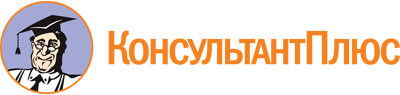 Приказ комитета финансов Волгоградской обл. от 15.08.2022 N 222
"О проведении конкурса проектов местных инициатив в рамках организации кампуса "Школа детского инициативного бюджетирования"Документ предоставлен КонсультантПлюс

www.consultant.ru

Дата сохранения: 10.11.2022
 Место/количество командОбъем финансирования1(по 1 команде в каждой группе)300 тыс. рублей на 1 инициативный проект2 - 3(по 1 команде, занявшей 2 и 3 место в каждой группе)250 тыс. рублей на 1 инициативный проект4 - 10(по 1 команде, занявшей с 4 по 10 место в каждой группе)150 тыс. рублей на 1 инициативный проектГлава муниципального образования(глава администрации муниципального образования)(подпись)(инициалы, фамилия)ЗавьяловДмитрий Юрьевич-заместитель председателя комитета финансов Волгоградской области - начальник управления бюджетной политики в отраслях экономики и межбюджетных отношений комитета финансов Волгоградской области, председатель комиссииДурнинВалерий Иванович-заместитель начальника управления бюджетной политики в отраслях экономики и межбюджетных отношений комитета финансов Волгоградской области, заместитель председателя комиссииНовиковаЯна Романовна-консультант отдела межбюджетных отношений управления бюджетной политики в отраслях экономики и межбюджетных отношений комитета финансов Волгоградской области, секретарь комиссииВеденееваВера Алексеевна-консультант отдела межбюджетных отношений управления бюджетной политики в отраслях экономики и межбюджетных отношений комитета финансов Волгоградской областиЛаврищеваСветлана Владимировна-консультант отдела межбюджетных отношений управления бюджетной политики в отраслях экономики и межбюджетных отношений комитета финансов Волгоградской областиЛасицаГалина Ивановна-старший консультант отдела межбюджетных отношений управления бюджетной политики в отраслях экономики и межбюджетных отношений комитета финансов Волгоградской областиРассоханьАнгелина Владимировна-начальник отдела межбюджетных отношений управления бюджетной политики в отраслях экономики и межбюджетных отношений комитета финансов Волгоградской области